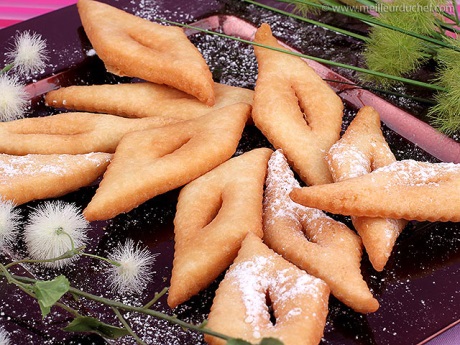 Merveilles Ingrédients pour 25 à 30 pièces500 g de farine1/2 sachet de levure chimique5 g de sel fin100 g de sucre en poudre1 sachet de sucre vanillé ou vanille liquide5 cl d'eau de fleur d'oranger100 g de beurre ramolli5 œufs entiersun peu de rhum brunsucre glaceMatériel utilisé Robot Kitchenaid K45Rouleau à pâtisserie en bois 50 cmRoulette cannelée à pâteFriteuse électrique - Lacor ProfessionnelÉcumoire maillée en inox Ø 14 cmSaupoudreuse à tamis inox« Petits beignets de tradition ancienne, faits de pâte frite pouvant avoir toutes les formes possibles (losanges, carrés, triangles, personnages, animaux, étoiles...) qu'on sert chaud ou froids saupoudrés de sucre glace » Claudine Brécourt Villars.Traditionnellement préparée et consommée pendant la période de Mardi Gras pour donner des forces et du courage aux chrétiens s'apprêtant à jeûner, cette pâtisserie fait partie de la famille des beignets. Quant à son nom, il reste encore une énigme. Serait-ce dû à l'émotion que l'on ressent une fois en bouche ?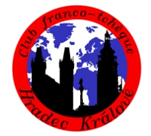 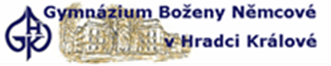 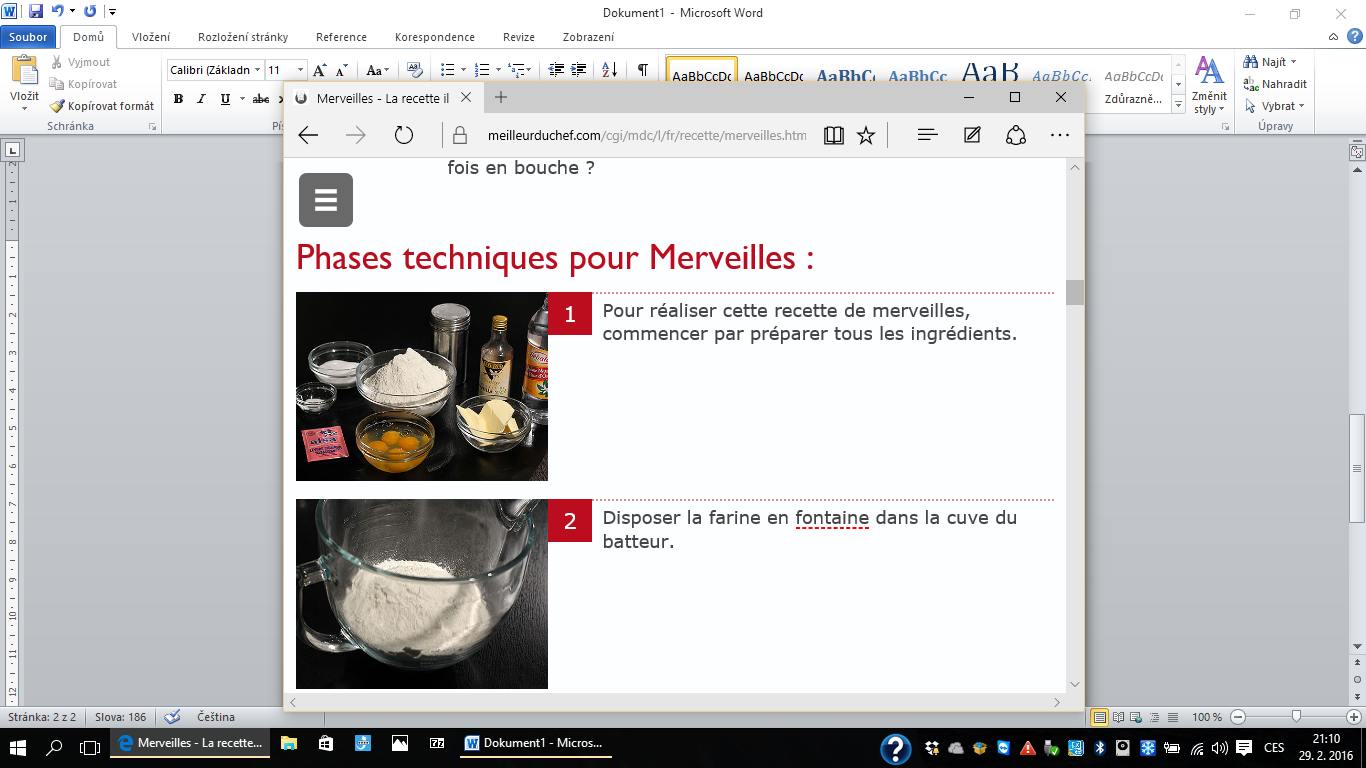 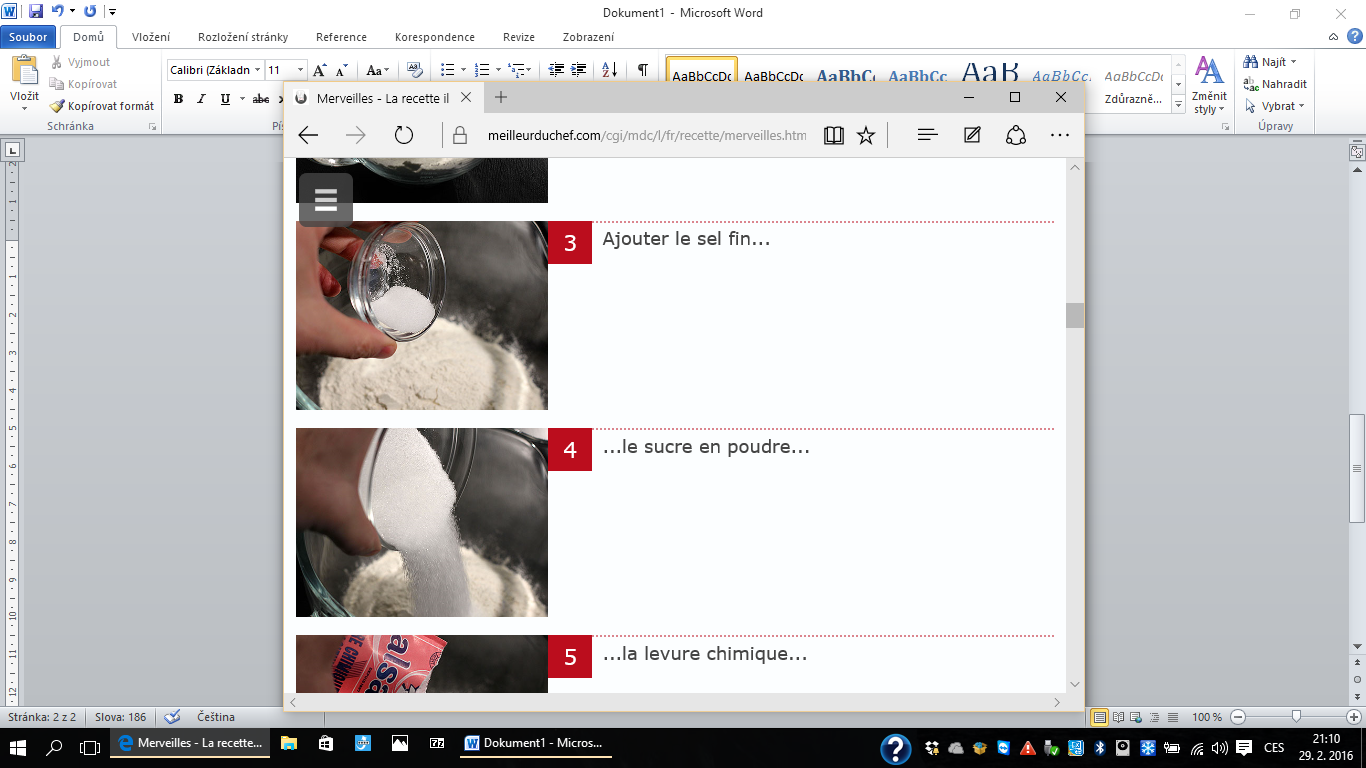 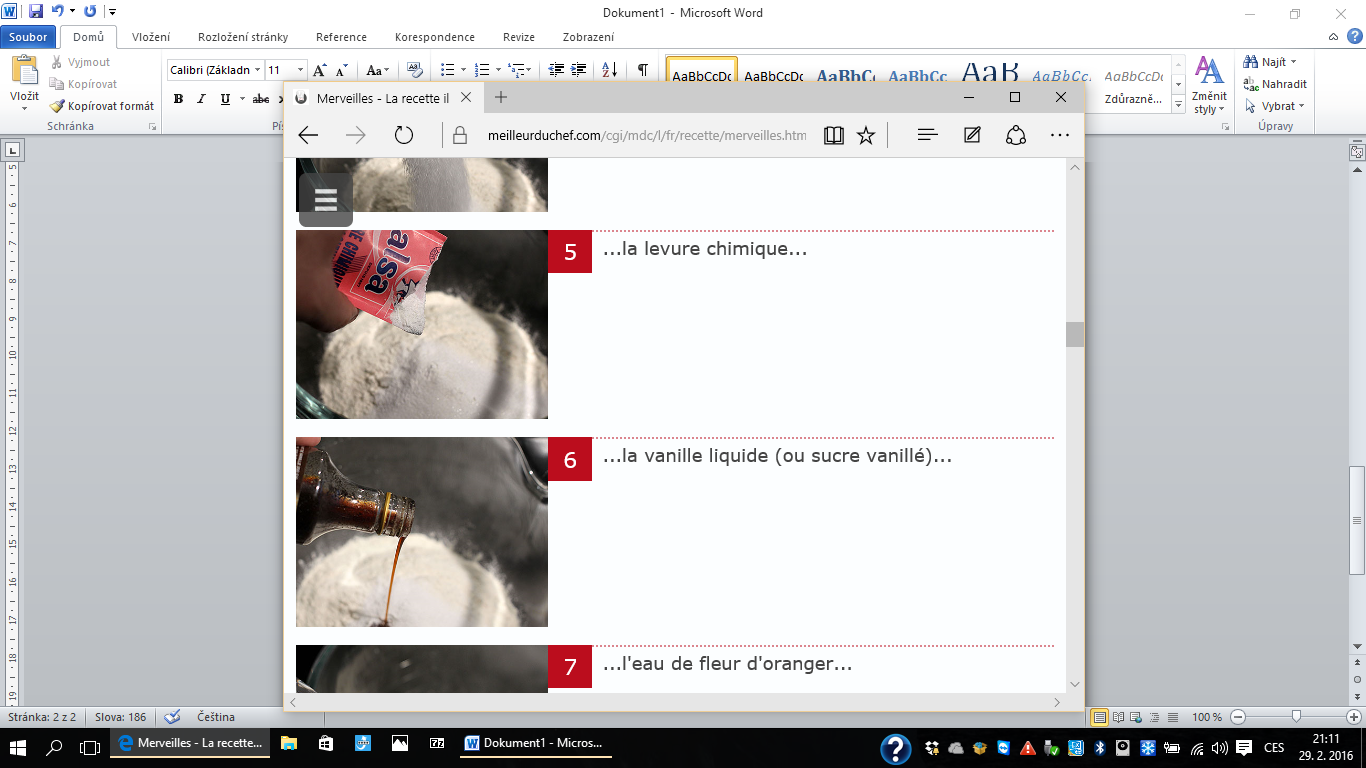 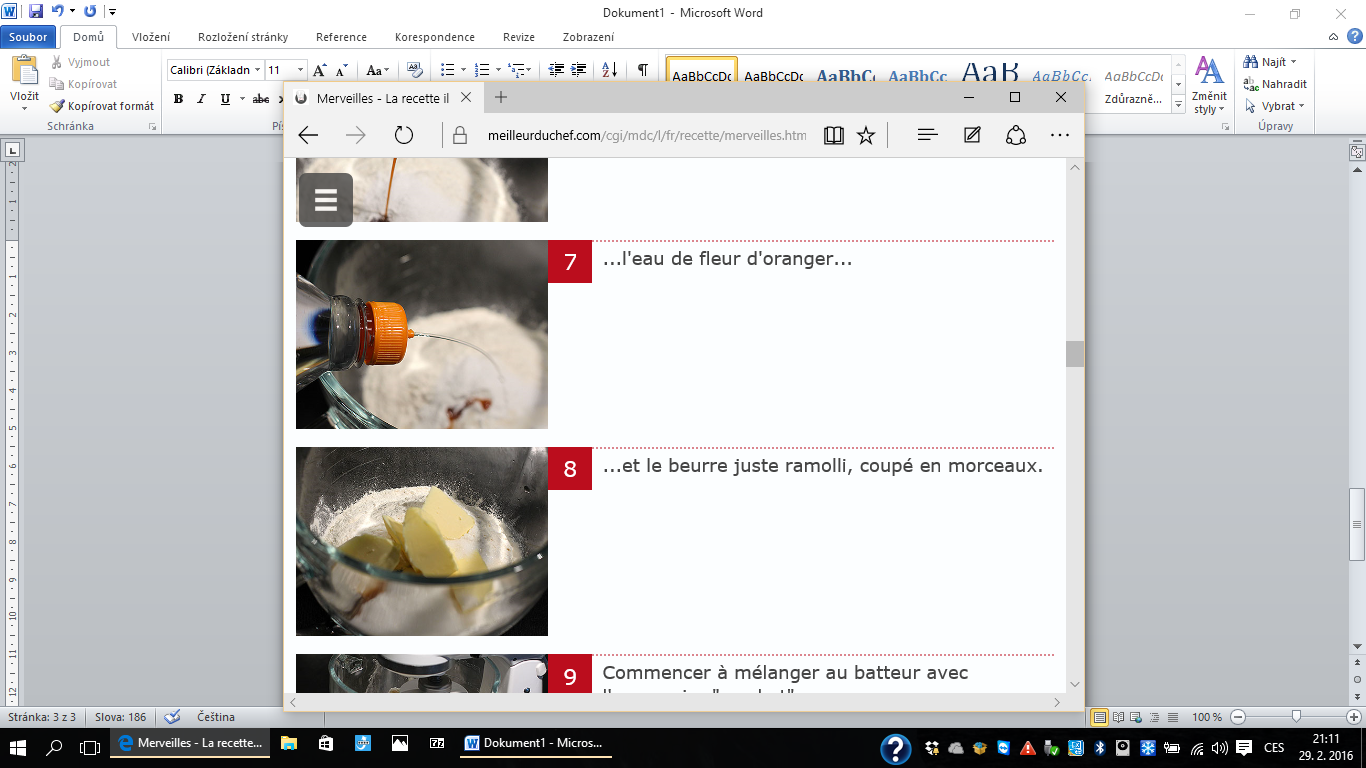 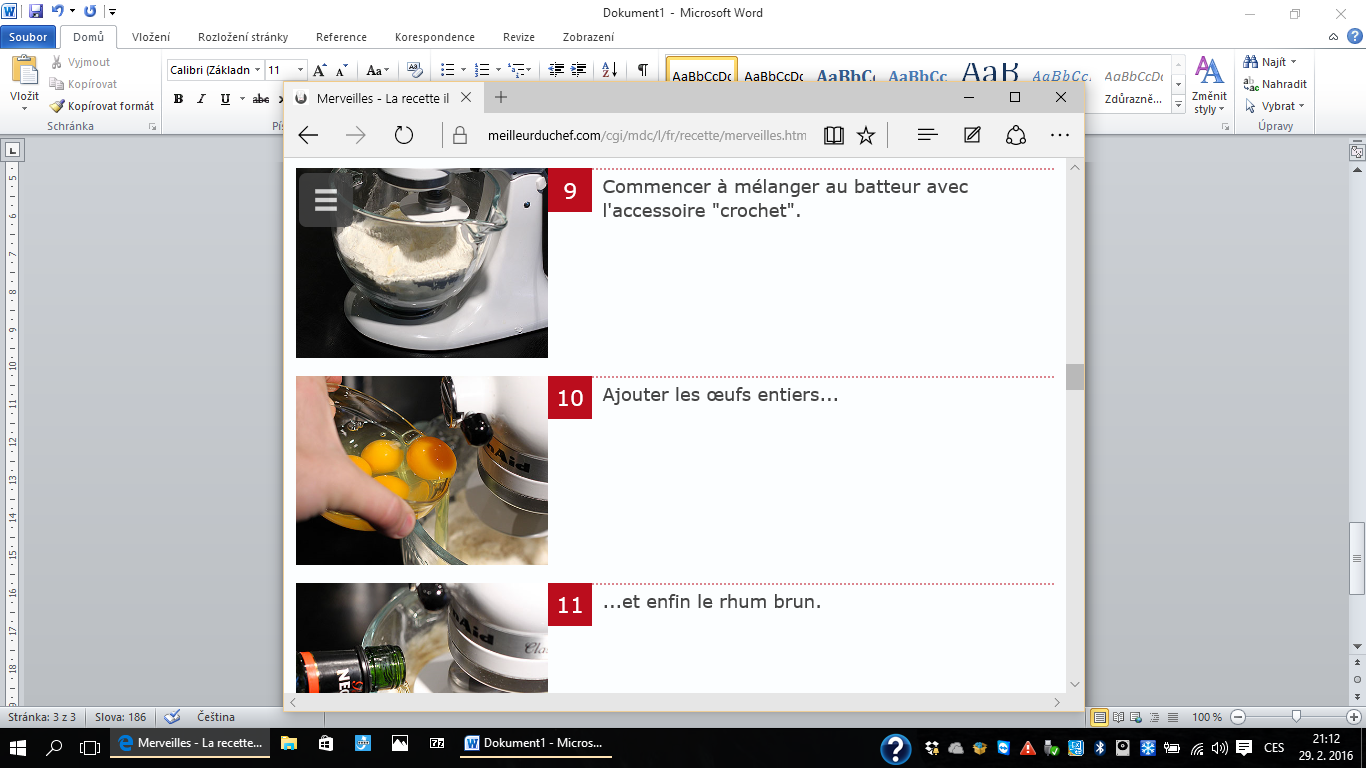 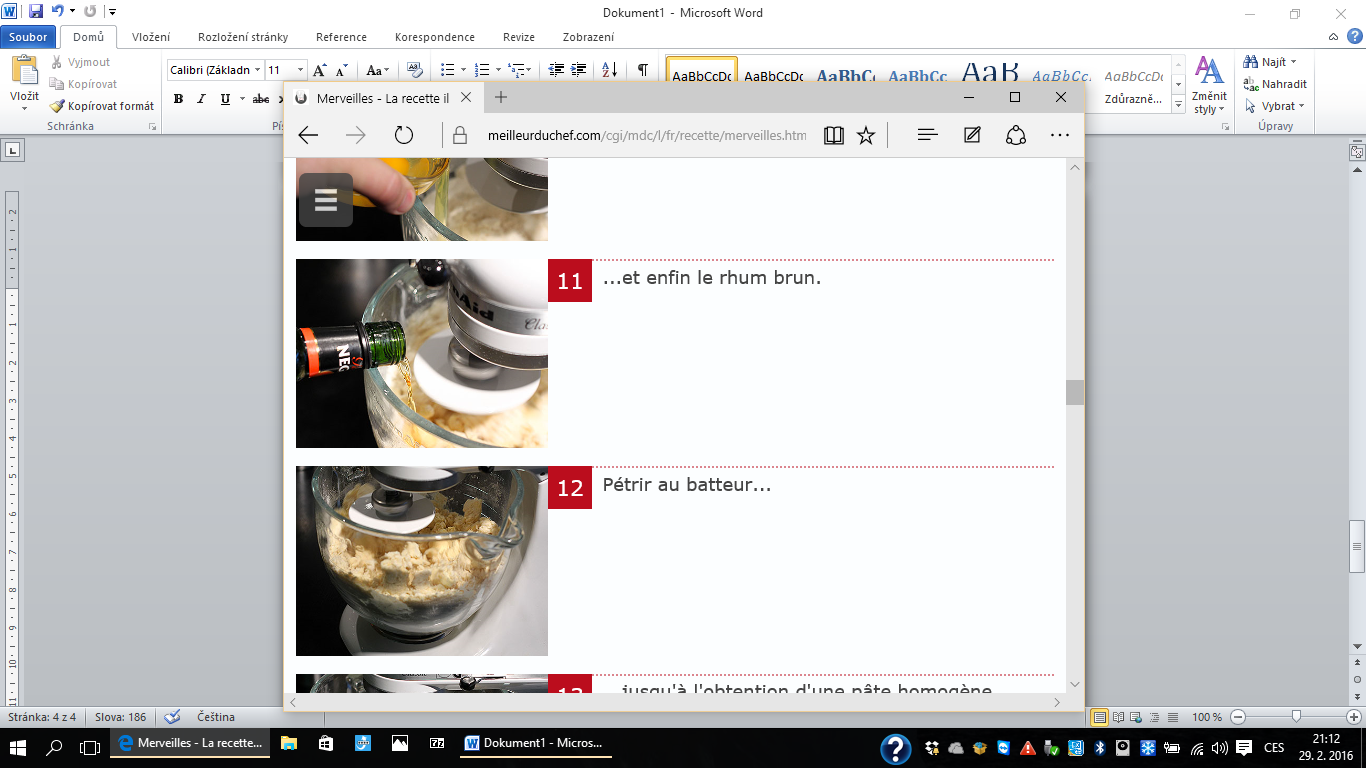 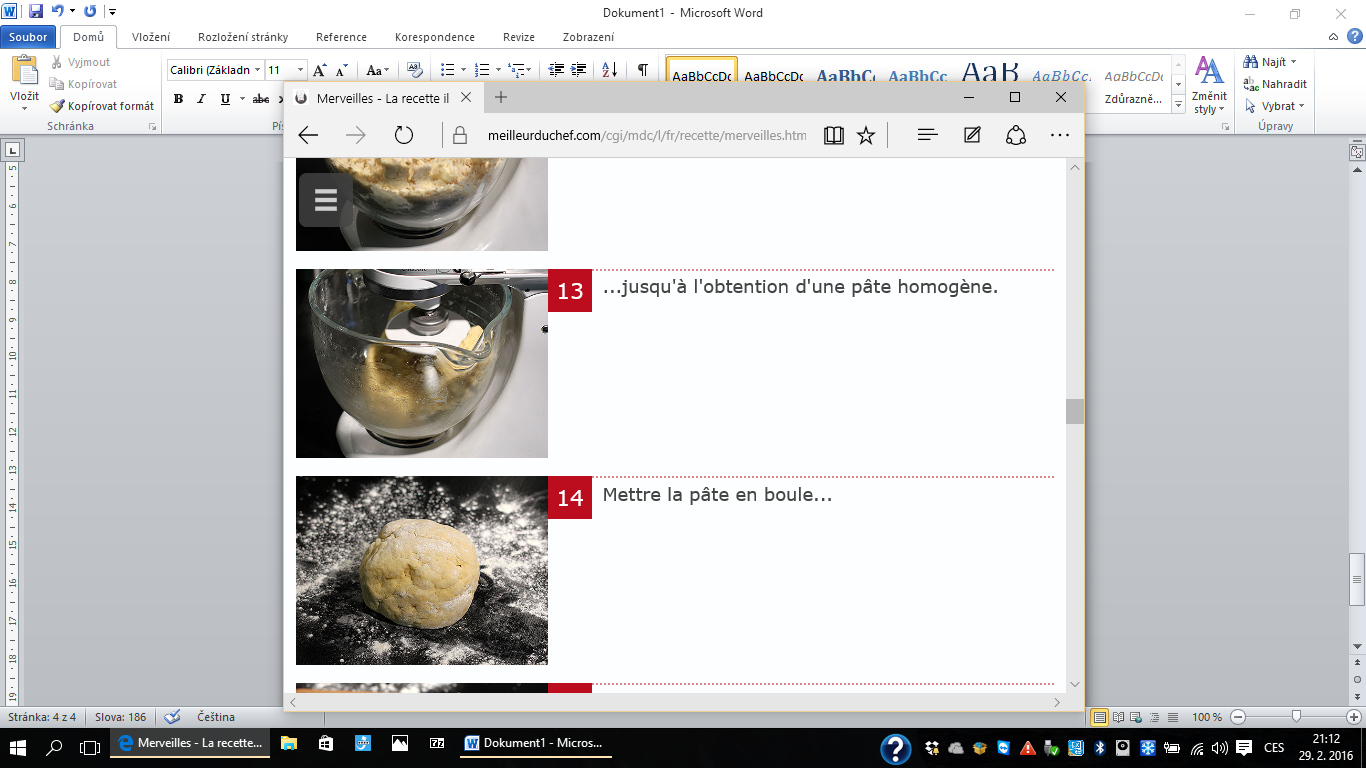 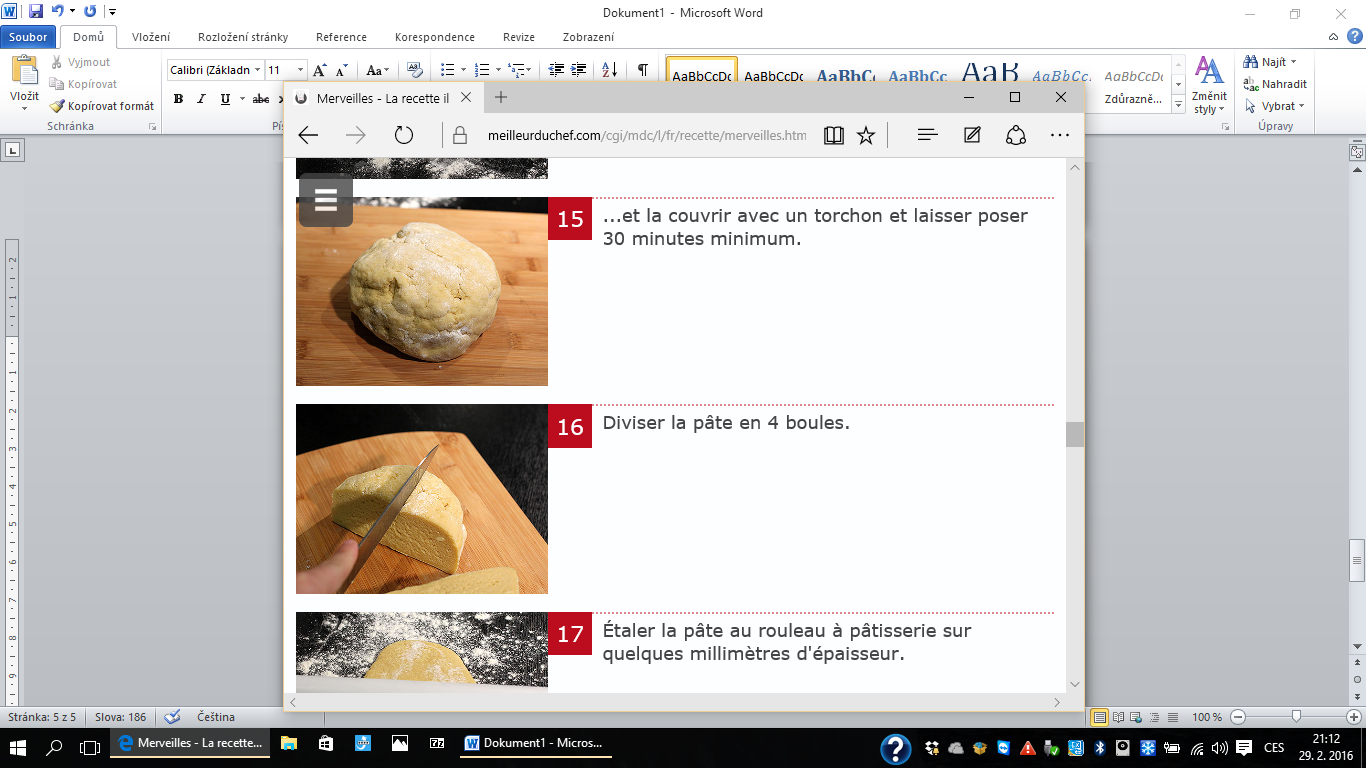 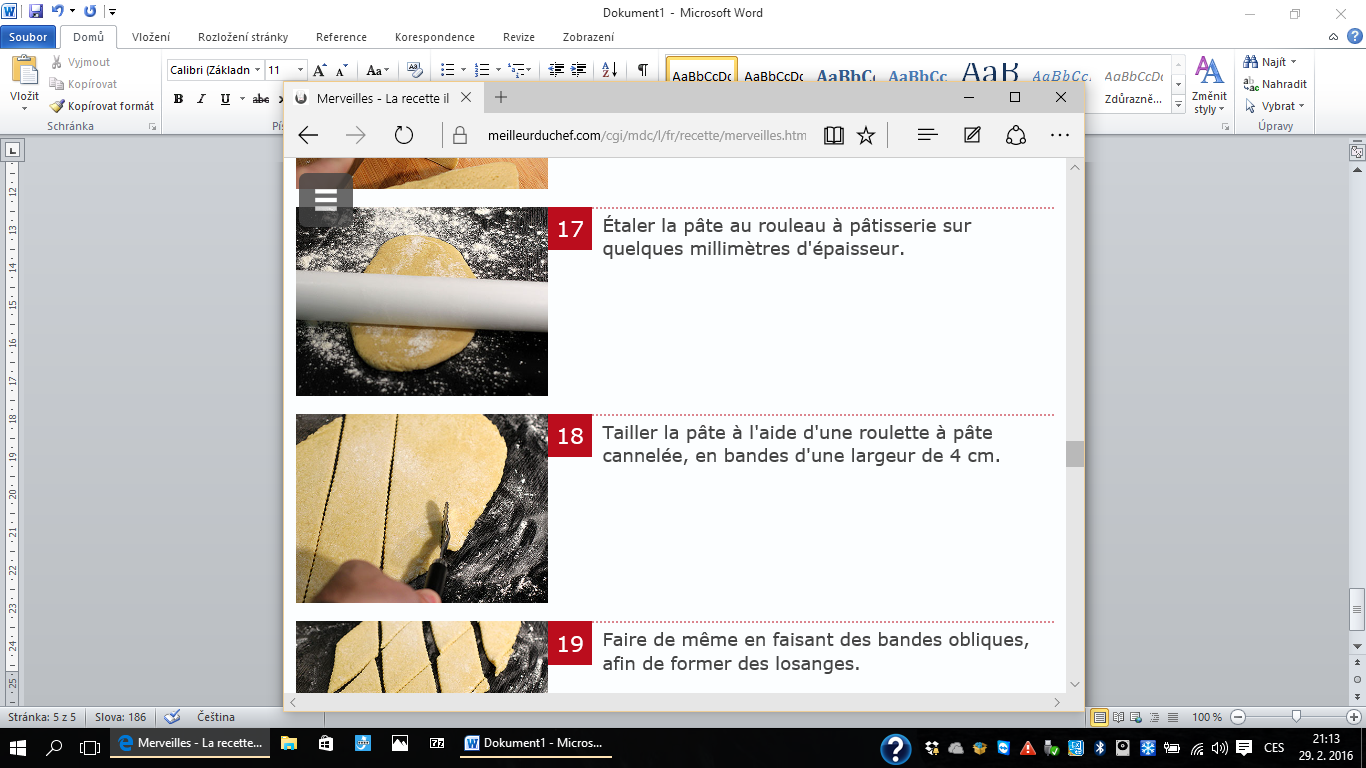 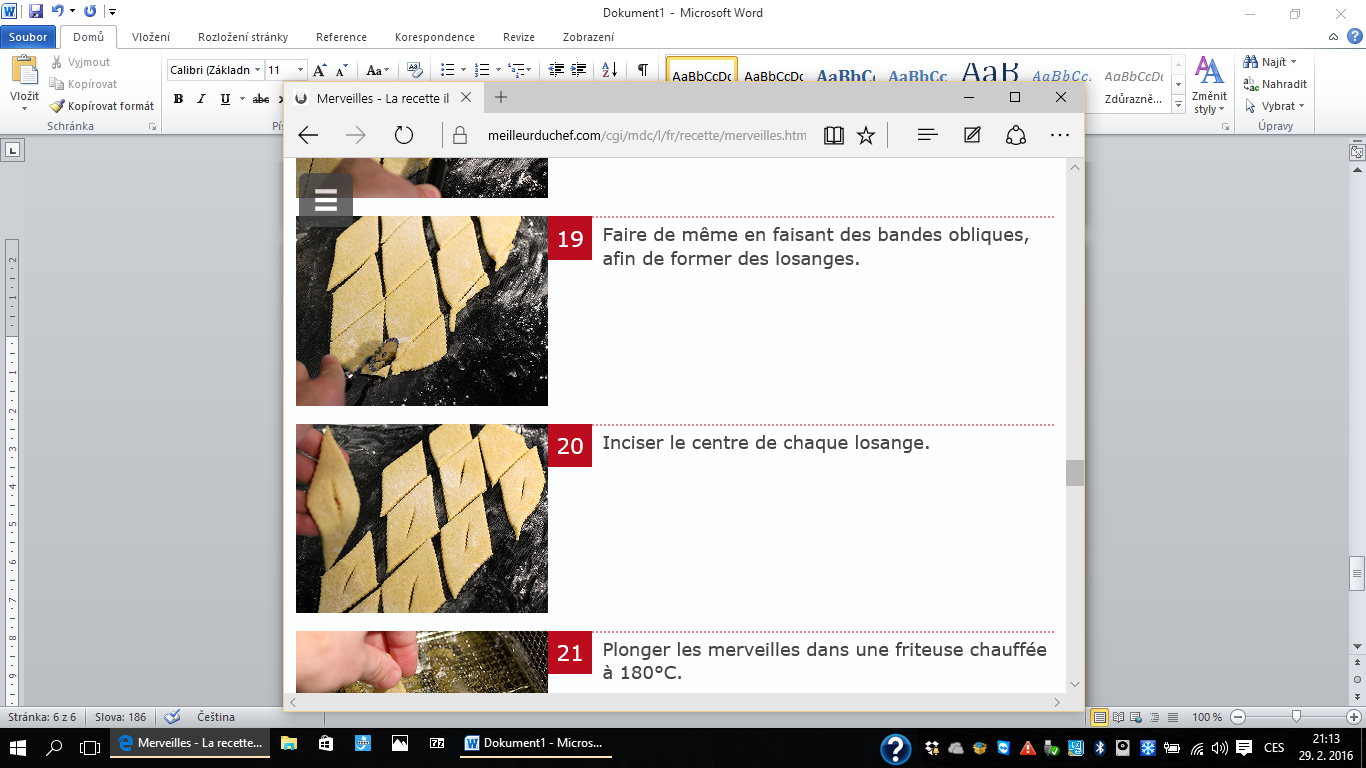 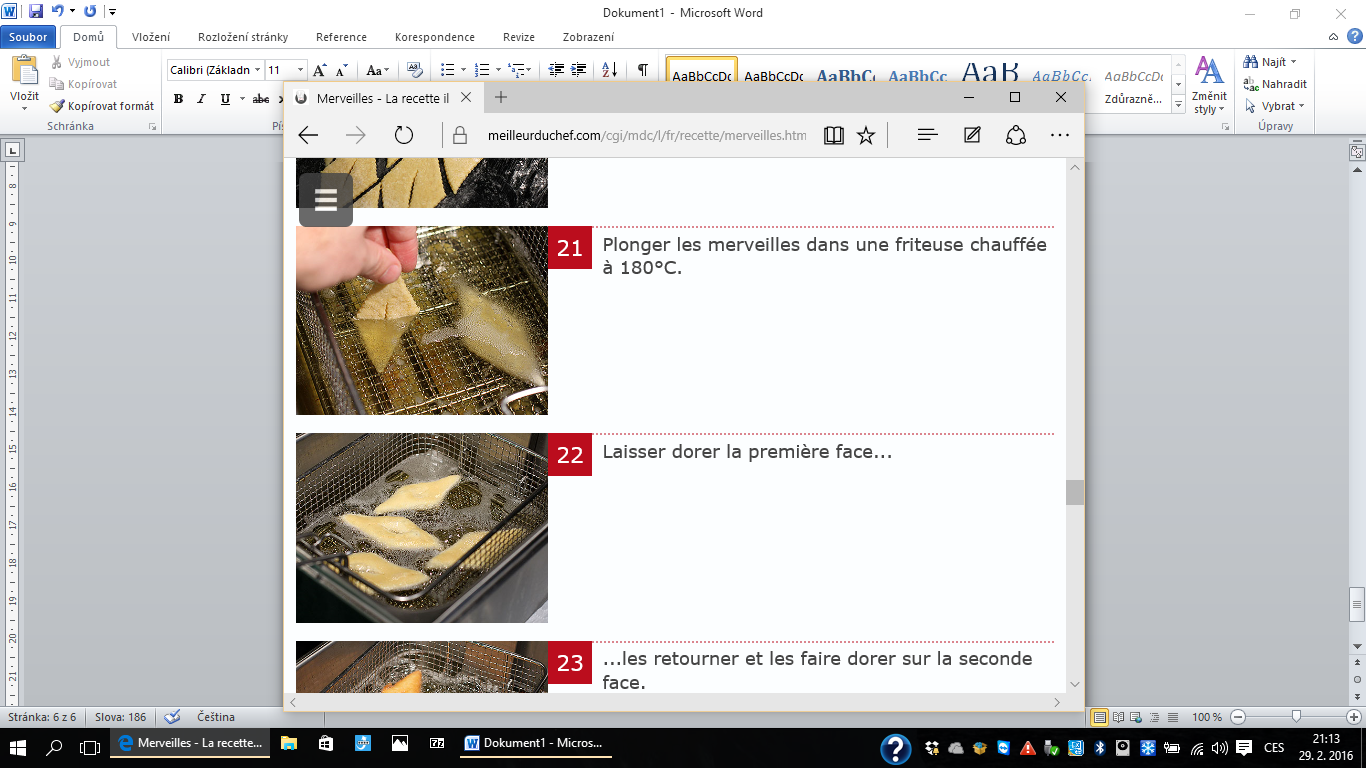 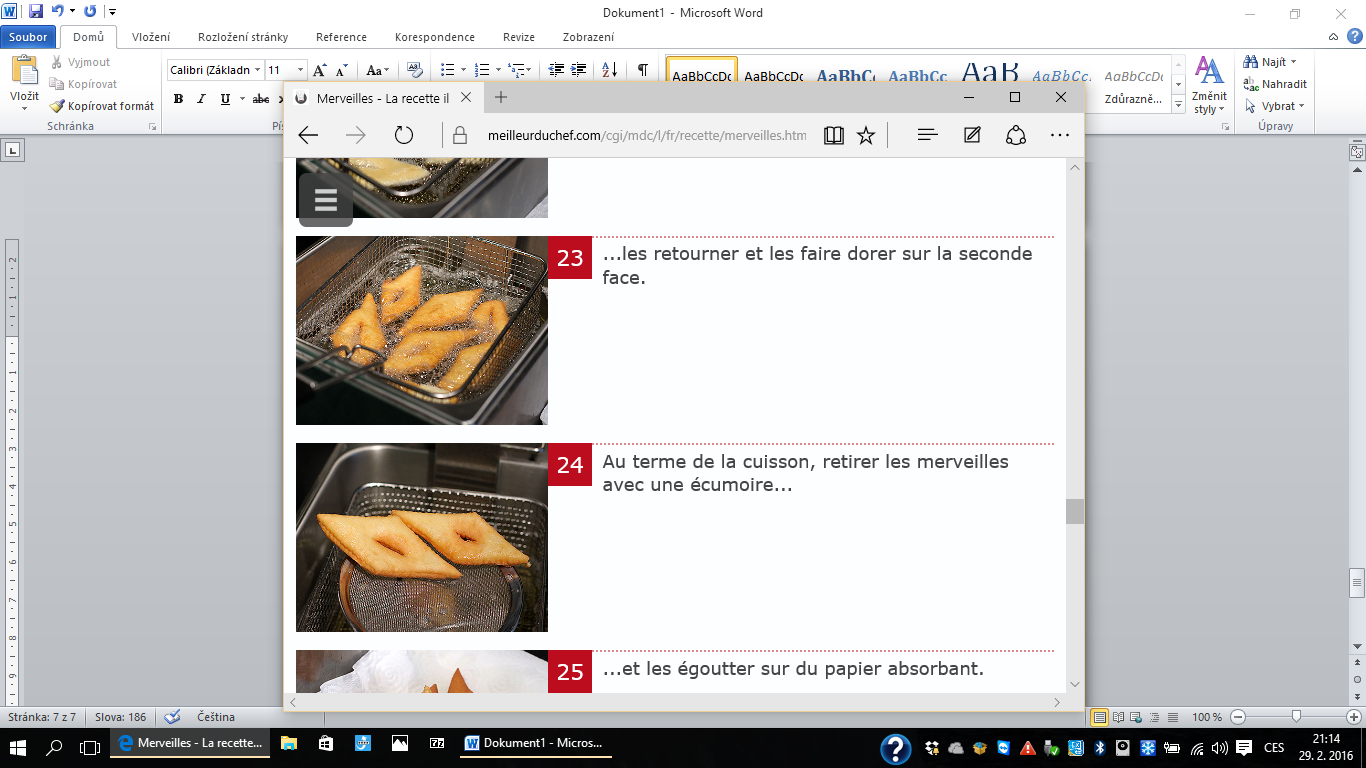 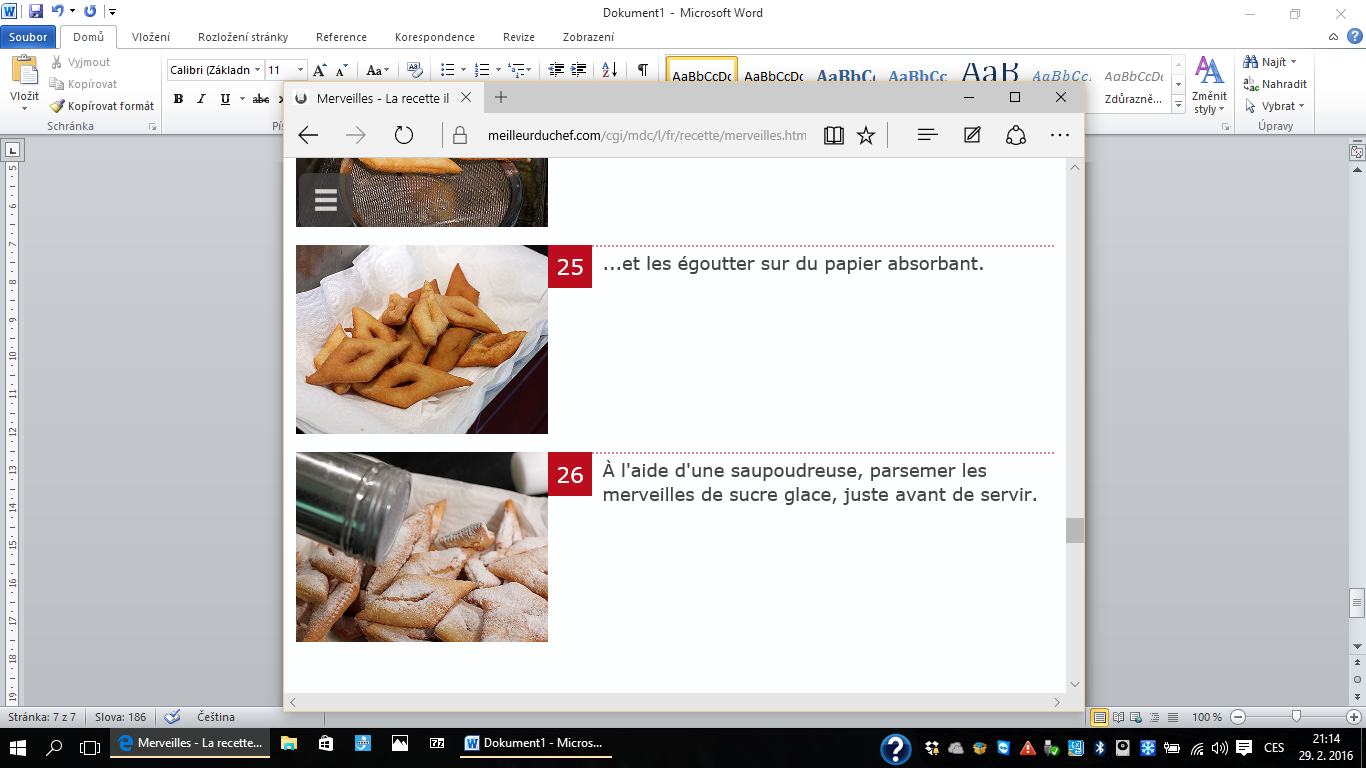 